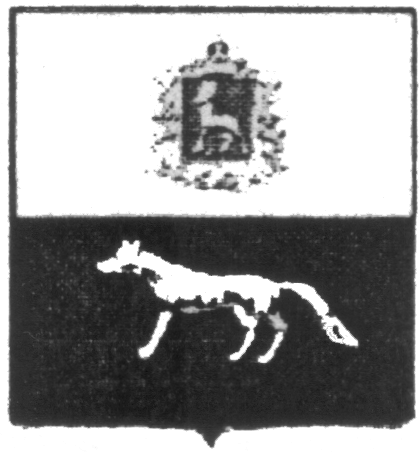 П О С Т А Н О В Л Е Н И Е       от 16.07.2018г. № 30О внесении изменений в Приложение к постановлению администрации сельского поселения Светлодольск муниципального района Сергиевский № 50 от 31.12.2015г. «Об утверждении муниципальной программы «Совершенствование муниципального управления  сельского поселения Светлодольск муниципального района Сергиевский» на 2016-2018гг.В соответствии с Федеральным законом от 06.10.2003 № 131-ФЗ «Об общих принципах организации местного самоуправления в Российской Федерации» и Уставом сельского поселения Светлодольск, в целях уточнения объемов финансирования проводимых программных мероприятий, Администрация сельского поселения Светлодольск муниципального района Сергиевский  ПОСТАНОВЛЯЕТ:        1.Внести изменения в Приложение к постановлению Администрации сельского поселения Светлодольск муниципального района Сергиевский № 50 от 31.12.2015г. «Об утверждении муниципальной программы «Совершенствование муниципального управления  сельского поселения Светлодольск муниципального района Сергиевский» на 2016-2018гг. (далее - Программа) следующего содержания:        1.1.В Паспорте Программы позицию «Объемы и источники финансирования Программы» изложить в следующей редакции:         Общий объем финансирования Программы составляет 8854,49400 тыс. руб.,  в том числе:- средств местного бюджета – 8135,75004 тыс. рублей:2016 год – 2760,35356 тыс. руб.;2017 год –2524,40472 тыс. руб.;2018 год – 2850,99176 тыс. руб.   - средств областного бюджета – 256,84396 тыс.рублей:2016 год – 69,81196 тыс.руб.:2017 год – 187,03200 тыс.руб.;2018 год – 0,00 тыс.руб.    - средств федерального бюджета – 461,90000 тыс. рублей:2016 год – 192,50000 тыс. руб.;2017 год- 186,20000 тыс. руб.;2018 год- 83,20000 тыс. руб.         1.2.Раздел  Программы  4 «Ресурсное обеспечение реализации Программы» изложить в редакции согласно Приложению №1 к настоящему Постановлению.         2.Опубликовать настоящее Постановление в газете «Сергиевский вестник».        3.Настоящее Постановление вступает в силу со дня его официального опубликования.Глава сельского поселения Светлодольск муниципального района Сергиевский                                     Андрюхин Н.В.                                                                                                                                                                                              Приложение к постановлению администрации сельского поселения Светлодольск м.р.Сергиевский                                       №_____ от "___"________201_г.* Финансирование мероприятий осуществляется в форме субвенции муниципальному району Сергиевский согласно методик расчета объемов иных межбюджетных трансфертов.    № п/пНаименование мероприятияГоды реализацииГоды реализацииГоды реализации№ п/пНаименование мероприятия2016 год в тыс.руб.2017 год в тыс.руб.2018 год в тыс.руб.1Функционирование высшего должностного лица муниципального образования858,71154871,02105788,324542Функционирование местных администраций1358,413611114,908191208,610333Укрепление материально-технической базы администрации0,000000,000000,000004Создание условий для развития малого и среднего предпринимательства*8,452489,4451613,305205Осуществление полномочий по определению поставщиков(подрядчиков, исполнителей) для муниципальных нужд, в том числе размещение в единой информационной системе (ЕИС) план -закупок и внесенных в него изменений, размещение в ЕИС план –графика и внесенных в него изменений, а также размещение в ЕИС сведений и отчетов, предусмотренных Федеральным законом от 05.04.2013г. №44-ФЗ «О контрактной системе в сфере закупок товаров, работ, услуг для обеспечения государственных и муниципальных нужд»*4,984075,139507,614566Осуществление полномочий по принятию правовых актов по отдельным вопросам в рамках переданных полномочий*18,2405019,4783028,464107Составление проекта бюджета поселения, исполнения бюджета поселения, осуществление контроля за его исполнением, составление отчета об исполнении бюджета поселения*95,54567102,02921149,097528Осуществление внешнего муниципального контроля*4,172673,931036,159529Информационное обеспечение населения сельского поселения 402,60280450,00000450,1000010Присвоение адресов объектам адресации, изменение, аннулирование адресов, присвоение наименований элементам улично-дорожной сети местного значения поселения, наименований элементам планировочной структуры в границах поселения, изменение, аннулирование таких наименований, размещение информации в государственном адресном реестре*18,2405019,4783028,4641011Подготовка проекта генерального плана поселения, проекта правил землепользования и застройки поселения самостоятельно, либо на основании муниципального контракта, заключенного по итогам размещения заказа в соответствии с законодательством Российской Федерации*30,4008437,3138447,4401712Подготовка проектов планировки территории, проектов межевания территории самостоятельно либо на основании муниципального контракта, заключенного по итогам размещения муниципального заказа в соответствии с законодательством Российской Федерации (за исключением принятых нормативных правовых актов по указанным вопросам); проверка проектов планировки территории и проектов межевания территории на соответствии требованиям Градостроительного кодекса Российской Федерации*30,4008432,4638447,4401713Первичный воинский учет192,50000186,2000083,2000014Госпошлина0,000000,000000,0000015Обслуживание муниципального долга0,0000000000015,0000016Подготовка и утверждение местных нормативов градостроительного проектирования поселения, внесение в них изменений0,0000019,4783028,4641117Внесение изменений в генеральный план и правила землепользования 0,000000,000005,7574418Прочие мероприятия0,0000026,7500026,75000За счет средств местного бюджета:2760,353562524,404722850,99176За счет средств областного бюджета:69,81196187,032000,00000За счет средств федерального бюджета:192,50000186,2000083,20000ВСЕГО:3022,665522897,636722934,19176